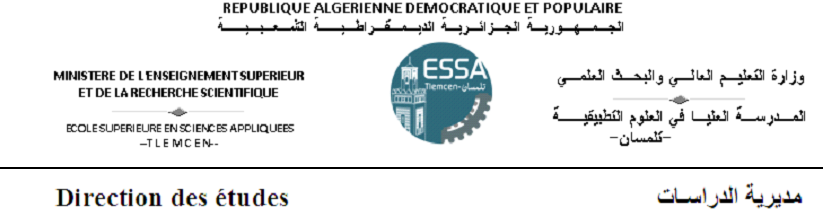 Planning des examens de rattrapage (deuxième semestre) : 3èmeannée Filière : Génie Industriel Option : Management industriel et logistiqueJoursHoraireLundi13/06/2022Mardi14/06/202208h30-10h00Analyse de donnéesI.NEDJARSimulation des Systèmes industrielsL. Ghomri10h30-12h00Comptabilité et gestion des entreprises 2E. KadaouiMatériaux pour l’industrieS.M. Benhamou Salle 07Salle 07